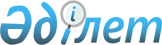 О внесении изменений в приказ начальника Канцелярии Президента Республики Казахстан от 7 декабря 2016 года № 42-3.3.12 "Об утверждении Реестра должностей гражданских служащих подведомственных государственных учреждений Администрации Президента Республики Казахстан"
					
			Утративший силу
			
			
		
					Приказ Начальника Канцелярии Президента Республики Казахстан от 9 февраля 2018 года № 18-42-3.3.4. Зарегистрирован в Министерстве юстиции Республики Казахстан 1 марта 2018 года № 16453. Утратил силу приказом Начальника Канцелярии Президента Республики Казахстан от 7 октября 2019 года № 19-42-3.3.17.
      Сноска. Утратил силу приказом Начальника Канцелярии Президента РК от 07.10.2019 № 19-42-3.3.17 (вводится в действие по истечении десяти календарных дней после дня его первого официального опубликования).
      ПРИКАЗЫВАЮ:
      1. Внести в приказ начальника Канцелярии Президента Республики Казахстан от 7 декабря 2016 года № 42-3.3.12 "Об утверждении Реестра должностей гражданских служащих подведомственных государственных учреждений Администрации Президента Республики Казахстан" (зарегистрированный в Реестре государственной регистрации нормативных правовых актов № 14503, опубликованный 22 декабря 2016 года в газете "Казахстанская правда" № 246 (28372) следующие изменения:
      приложения 3 и 4, утвержденные указанным приказом, изложить в новой редакции согласно приложениям 1 и 2 к настоящему приказу.
      2. Сектору финансов и бухгалтерского учета Канцелярии Президента Республики Казахстан обеспечить:
      1) в установленном законодательством Республики Казахстан порядке государственную регистрацию настоящего приказа в Министерстве юстиции Республики Казахстан;
      2) в течение десяти календарных дней со дня государственной регистрации в Министерстве юстиции Республики Казахстан настоящего приказа направление его копии в бумажном и электронном виде на казахском и русском языках в Республиканское государственное предприятие на праве хозяйственного ведения "Республиканский центр правовой информации" Министерства юстиции Республики Казахстан для официального опубликования и включения в Эталонный контрольный банк нормативных правовых актов Республики Казахстан. 
      3. Контроль за исполнением настоящего приказа возложить на заместителя начальника Канцелярии Президента Республики Казахстан - главного бухгалтера Арпабаева Е.К.
      4. Настоящий приказ вводится в действие по истечении десяти календарных дней после дня его первого официального опубликования.
      "СОГЛАСОВАН":
Министр труда и социальной защиты
населения Республики Казахстан
____________М. Абылкасымова
19 февраля 2018 года РЕЕСТР должностей гражданских служащих республиканского государственного учреждения "Қоғамдық келісім" при Президенте Республики Казахстан РЕЕСТР должностей гражданских служащих государственного учреждения "Казахстанский институт стратегических исследований" при Президенте Республики Казахстан
					© 2012. РГП на ПХВ «Институт законодательства и правовой информации Республики Казахстан» Министерства юстиции Республики Казахстан
				
      Начальник Канцелярии
Президента Республики Казахстан 

М. Касымбеков
Приложение 1
к приказу начальника
Канцелярии Президента
Республики Казахстан
от 9 февраля 2018 года № 18-42-3.3.4Приложение 3
к приказу начальника
Канцелярии Президента
Республики Казахстан
от 7 декабря 2016 года № 42-3.3.12
Звено
Ступень
Наименования должностей
Блок А (управленческий персонал)
Блок А (управленческий персонал)
Блок А (управленческий персонал)
А1
1-1
Заместитель руководителя
А2
1
Руководитель финансово-административной службы, главный бухгалтер
А2
1-1
Заместитель руководителя финансово-административной службы, заместитель главного бухгалтера
А2
2
Руководитель службы: анализа и мониторинга сферы межэтнических отношений и методического обеспечения, обеспечения деятельности республиканского Дома дружбы 
2-1
Заместитель руководителя службы: анализа и мониторинга сферы межэтнических отношений и методического обеспечения, обеспечения деятельности республиканского Дома дружбы
А3
1
Руководитель отдела: документационного и кадрового обеспечения, организационной работы
Блок B (основной персонал)
Блок B (основной персонал)
Блок B (основной персонал)
В1
2
Главный эксперт
В1
3
Ведущий эксперт
В1
4
Старший эксперт, советник 
В1
5
Эксперт
Блок С (административный персонал)
Блок С (административный персонал)
Блок С (административный персонал)
С1
Главный инспектор, главный администратор, главный инженер, главный энергетик, главный экономист, дизайнер, заведующий библиотекой, заведующий складом
С2
Специалисты высшего уровня квалификации, выполняющие административные функции: бухгалтер, экономист, специалист по государственным закупкам, переводчик, системный администратор, администратор здания, инспектор, инженер, юрисконсульт, инспектор по кадрам и документации
С3
МеханикПриложение 2
к приказу начальника
Канцелярии Президента
Республики Казахстан
от 9 февраля 2018 года № 18-42-3.3.4Приложение 4
к приказу начальника
Канцелярии Президента
Республики Казахстан
от 7 декабря 2016 года № 42-3.3.12
Звено
Ступень
Наименования должностей
Блок А (управленческий персонал)
Блок А (управленческий персонал)
Блок А (управленческий персонал)
А1
1
Руководитель
А1
1-1
Заместитель руководителя
А2
1
Главный бухгалтер
А2
1-1
Заместитель главного бухгалтера
А2
2
Руководитель отдела: социально-экономических исследований, социально-политических исследований, информационно-аналитической работы, международных исследований, представительства.

Ученый секретарь
А2
2-1
Заместитель руководителя отдела: информационно-аналитической работы
А3
1
Руководитель отдела: кадровой работы и документации, организационной работы
А3
1-1
Заместитель руководителя отдела: кадровой работы и документации, организационной работы
Блок B (основной персонал)
Блок B (основной персонал)
Блок B (основной персонал)
В1
1
Главный научный сотрудник
В1
2
Главный эксперт, ведущий научный сотрудник
В1
3
Ведущий эксперт, старший научный сотрудник
В1
4
Старший эксперт, научный сотрудник, советник
В1
5
Эксперт, младший научный сотрудник
Блок С (административный персонал)
Блок С (административный персонал)
Блок С (административный персонал)
С1
Заведующий библиотекой, заведующий хозяйственным подразделением
С2
Специалисты высшего уровня квалификации, выполняющие административные функции: бухгалтер, экономист, инженер, юрисконсульт, специалист по государственным закупкам, специалист по техническому обеспечению, инспектор по кадрам и документации, переводчик, архивист, библиотекарь, редактор, дизайнер